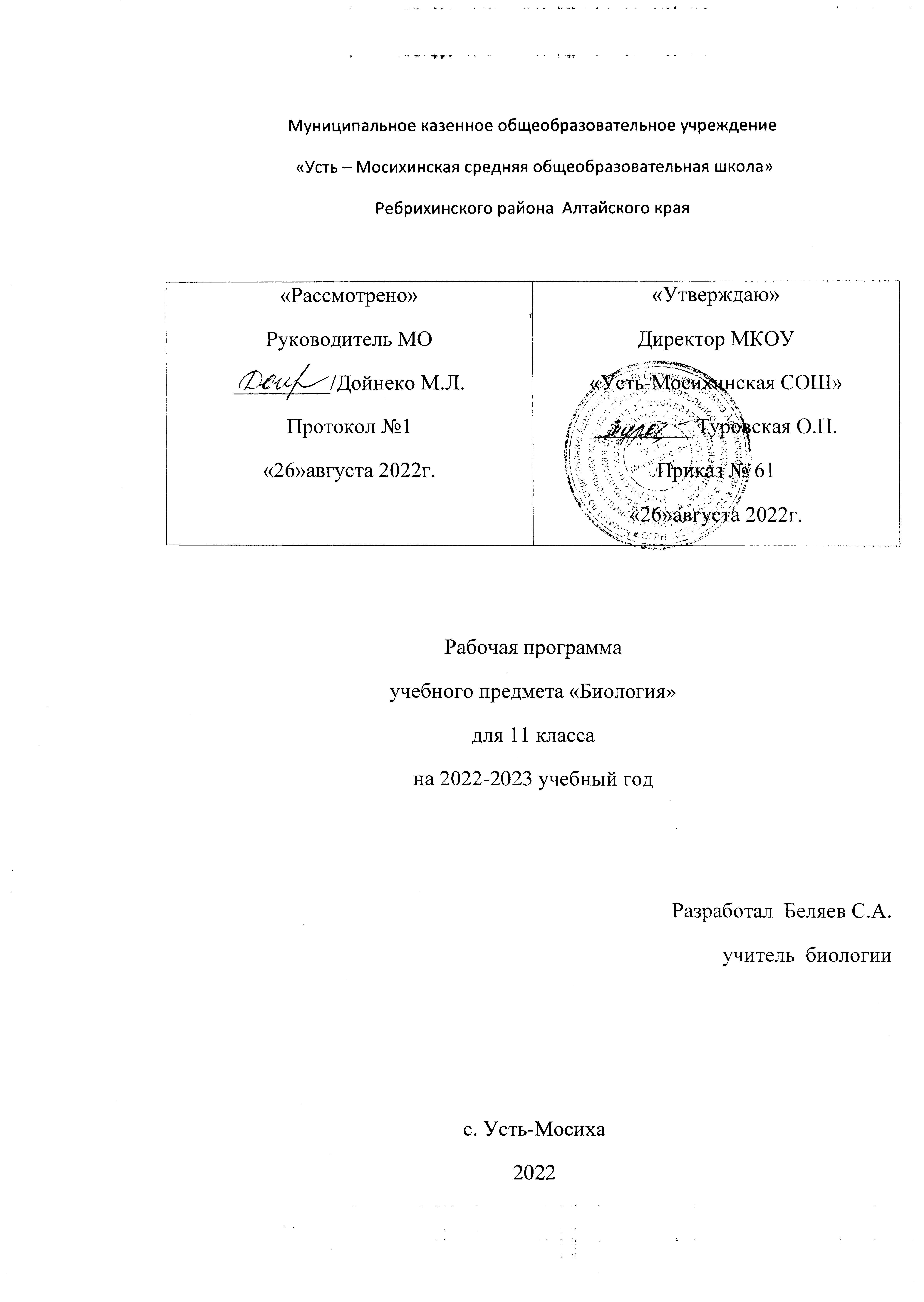 Пояснительная запискаРабочая программа по биологии ориентирована на учащихся 11 класса иразработана на основе следующих документов:1. Федеральный государственный образовательный стандарт среднего общего образования, утвержденный приказом Министерства образования и науки Российской федерации Приказ Минобрнауки России от 17.05.2012 N 4132. Авторская программа: Рабочая программа к линии УМК В.И.Сивоглазова Биология базовый и углубленный уровни 10-11 классы/ И.Б.Агафонова, Н.В.Бабичев, В.И.Сивоглазов.- Москва: «Дрофа», 2019 г3. Основная образовательная программа среднего общего образования МКОУ «Усть-Мосихинская СОШ».4. Положение о рабочей программе учебного предмета МКОУ «Усть-Мосихинская СОШ».5. Учебный план среднего общего образования МКОУ «Усть-Мосихинская СОШ» на текущий учебный год.6. Годовой календарный учебный график МКОУ «Усть-Мосихинская СОШ» на текущий учебный год.Рабочая программа составлена на 34 учебные недели по 1 часу в неделю, общий объем 34 часа в год.Лабораторных  работ 7Практических работ 2Цели обучения биологии в 10-11 классе:- познакомить школьника с современными представлениями биологии и дать фундаментальное биологическое образование, ориентированное на подготовку выпускника средней школы к поступлению в высшие учебные заведения различного профиля;- социализация учащихся, их приобщения к культурным ценностям, формирование экологического  сознания, овладение учебно-познавательными и ценностно-смысловыми компетенциями, достижение предметных, личностных и метапредметных результатов обучения.При проведении уроков биологии в 11 классе используются методы обучения: словесные (рассказ, объяснение, беседа, работа с учебником), наглядные (наблюдение, иллюстрация, демонстрация презентаций), практические и лабораторные работы, активные (метод проблемных ситуаций, метод проектов, ролевые игры и др.). В рамках урока биологии используются коллективная, фронтальная, групповая, парная и индивидуальная формы работы учащихся.Планируемые результаты освоения учебного предметаПредметные результаты обученияРабочая программа к линии УМК В.И.Сивоглазова Биология базовый и углубленный уровни 10-11 классы/ И.Б.Агафонова, Н.В.Бабичев, В.И.Сивоглазов.- Москва: «Дрофа», 2019 г Стр. 31-47Метапредметные результаты обученияРабочая программа к линии УМК В.И.Сивоглазова Биология базовый и углубленный уровни 10-11 классы/ И.Б.Агафонова, Н.В.Бабичев, В.И.Сивоглазов.- Москва: «Дрофа», 2019 г. 47Личностные результаты обученияРабочая программа к линии УМК В.И.Сивоглазова Биология базовый и углубленный уровни 10-11 классы/ И.Б.Агафонова, Н.В.Бабичев, В.И.Сивоглазов.- Москва: «Дрофа», 2019 г.Стр. 47Формы контроля: стартовый, промежуточный (2 раза в год), итоговый контроль в формате тестов, контрольных работ. Текущий контроль в формате самостоятельных, проверочных работ, тестов, опроса. Для оценивания практических навыков используется практическая/ лабораторная работа.Оценочные средства по биологии для 11 класса составлены на основе «Биология. 11 класс. Методическое пособие к учебнику И. Б. Агафоновой, В. И. Сивоглазова «Биология. 11 класс. Базовый уровень» Мишакова Валентина Николаевна, Агафонова Инна Борисовна, Сивоглазов Владислав Иванович – М., «Дрофа», 2021 г.

Достижение выполнения учебной программы осуществляется путем корректировки данной рабочей программы согласно действующих в текущем учебном году годового календарного учебного графика ОУ и расписания уроков в начале учебного года путем сокращения часов на итоговое повторение или путем сокращения количества часов на отдельные объемные по времени темы. Сокращению не подлежит количество практических работ за год.Об изменениях общего объема часов в год вносится запись в лист внесения изменений и коррекции в начале учебного года.Содержание учебного предметаРабочая программа к линии УМК В.И.Сивоглазова Биология базовый и углубленный уровни 10-11 классы/ И.Б.Агафонова, Н.В.Бабичев, В.И.Сивоглазов.- Москва: «Дрофа», 2019 г.Стр. 9 - 30  Преподавание курса ориентировано на использование учебного и программно-методического комплекса, в который входят: В.И.Сивоглазов, И.Б.Агафонова, Е.Т.Захарова. Биология. Общая биология. Учебник. Базовый уровень. 11класс – М.:Дрофа, 2019 г. УМК предназначен для завершающей ступени обучения образовательной школы. Календарно-тематический планПеречень учебно-методического комплекта (УМК)№ п/п№ п/пТема раздела (с указанием количества часов в разделе), тема урокаДомашнее заданиеДата проведенияДата проведенияОбщийРаздела, урока в разделеТема раздела (с указанием количества часов в разделе), тема урокаДомашнее заданиеПо плануФактическаяРаздел 1 Вид (21 ч)11.1Развитие биологии в додарвиновский период. Работа К.Линнея§1, табл 21.2Эволюционная теория Ж.Б.Ламарка§2, в.1,231.3Предпосылки возникновения учения Чарлза Дарвина§3, в.3,541.4Эволюционная теория Чарлза Дарвина§4, в.351.5Вид: критерии и структура Лабораторная работа 1 «Изучение изменчивости и критериев вида, описание видов по морфологическому критерию»§5, з.4 стр.3361.6Популяция как структурная единица вида и эволюции§6, з. 3,471.7Популяция как единица эволюции§7, в.5, з.181.8Факторы эволюции. Лабораторная работа 2 «Изучение изменчивости у особей одного вида»§8, в.4,591.9Естественный отбор – главная движущая сила эволюции§9, табл101.10Адаптация организмов к условиям обитания как результат действия естественного отбора. §10, табл111.11Видообразование  как результат эволюции§11, з.3121.12Сохранение многообразия видов как основа устойчивого развития биосферы§12, з.1,2131.13Доказательства макроэволюции органического мира§13, в.4,5, з.1141.14Развитие представлений о происхождении жизни на Земле. §14, в.4151.15Современные представления о возникновении жизни §15, в.2, з.2161.16Развитие жизни на Земле§16, табл171.17Гипотезы происхождения человека. §17, з.2181.18Положение человека в системе животного мира §18, в.5191.19Эволюция человека§19, табл201.20Человеческие расы§20, пов.1-19211.21Промежуточный контроль по теме «Происхождение человека»Раздел 2 Экосистема (12 ч)222.1Организм и среда. Экологические факторы§21, з.4232.2Абиотические факторы среды§22, з.1242.3Биотические факторы среды. §23, табл252.4Структура экосистем §24, в.2,5262.5Пищевые связи. Круговорот веществ и поток энергии в экосистемах§25, в.3,4, з.1272.6Причины устойчивости и смены экосистем Экскурсия «Естественные (природные) экосистемы (лес, луг, водоем и т.д.) своей местности»§26, отчет по экскурсии282.7Влияние человека на экосистемы. Экскурсия «Искусственные экосистемы (парк, сквер, сад, поле и т.д.) своей местности»§27, отчет по экскурсии292.8Биосфера – глобальная экосистема§28, в.3,5302.9Роль живых организмов в биосфере§29 в.5312.10Биосфера и человек. §30, в. 3,4, з.1322.11Основные экологические проблемы современности Лабораторная работа 3 «Анализ и оценка последствий деятельности человека в экосистемах»§31 з.2332.12Пути решения экологических проблем. Лабораторная работа 4 «анализ и оценка глобальных экологических проблем и путей их решения»§32, пов. 21-3134Итоговое повторениеИтого: 34 часаЛабораторных работ: 4Экскурсий: 2КлассУчебникАвторскаяпрограммаУчебно-методическиематериалыОценочныематериалы10В.И.Сивоглазов, И.Б.Агафонова, Е.Т.Захарова. Биология. Общая биология. Учебник. Базовый уровень. 11класс – М.:Дрофа, 2019 г Рабочая программа к линии УМК В.И.Сивоглазова Биология базовый и углубленный уровни 10-11 классы/ И.Б.Агафонова, Н.В.Бабичев, В.И.Сивоглазов.- Москва: «Дрофа», 2019 Биология. Общая биология. 10 класс. Базовый уровень. Методическое пособие к учебнику В.И.Сивоглазова, И.Б.Агафоновой, Е.Т.Захаровой-М.: Дрофа, 2020 г.Биология. Общая биология. 10 класс. Базовый уровень. Методическое пособие к учебнику В.И.Сивоглазова, И.Б.Агафоновой, Е.Т.Захаровой-М.: Дрофа, 2021 г.